ÅSANE SYKEHJEM – GARDINER OG SKINNERIllustrasjoner av gardintyper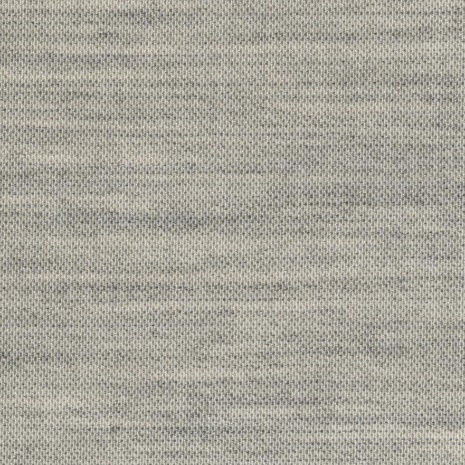 	Illustrasjon : GL. Gardin lett..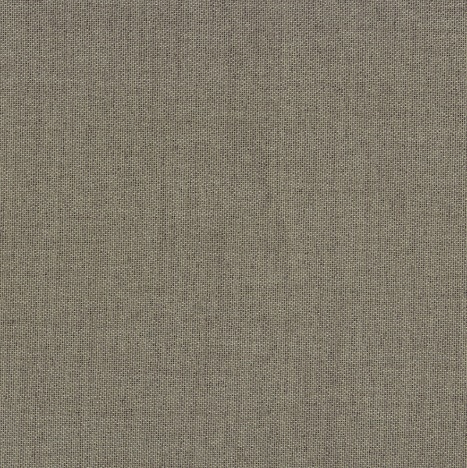 	Illustrasjon : GD. Lysdempende gardin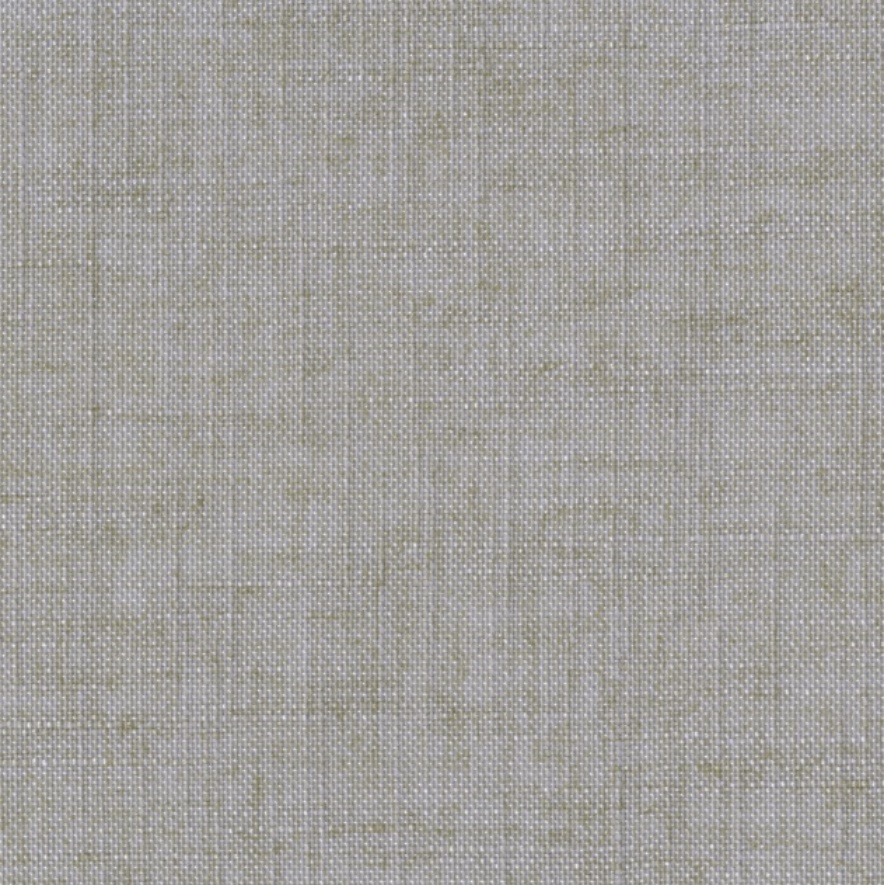 	Illustrasjon : GS. Gardin stue.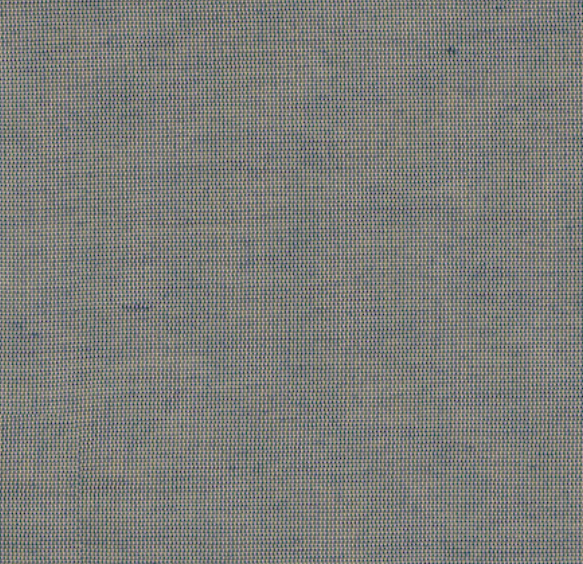 	Illustrasjon : GW. Gardin med wave system til innvendige glassfelt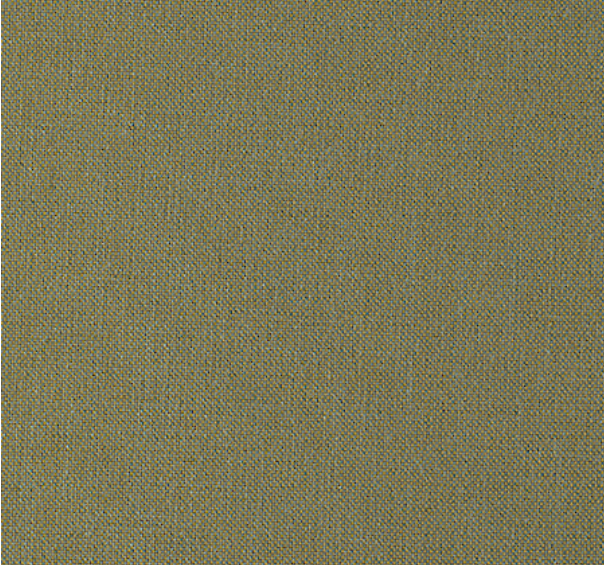 	Illustrasjon . GK. Gardin kontor.	Illustrasjon . BO. 100% lystett Blackout gardin